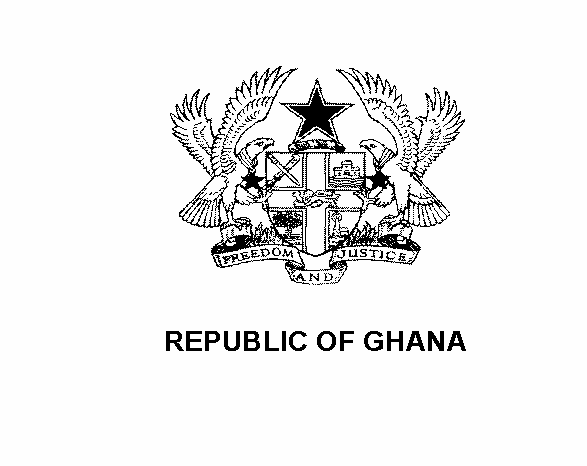 STANDARD TENDER DOCUMENTSPublic Procurement AuthorityAccra, GhanaPrefaceProcurement under projects financed from the Public Funds of the Republic of Ghana, is carried out in accordance with the procedures laid down in the Public Procurement Act, 2003 (Act 663) This Standard Tender Evaluation Format has been prepared for use by Procurement Entities in the evaluation of Tenders procured through International Competitive Tendering (ICT), as well as through Limited International Tendering (LIT).  It should also prove useful, with appropriate modifications, for evaluation under National Competitive Tendering (NCT) procedures. The procedures and practices they convey have been developed through international experience.Upon notification of contract award to the successful Tenderer by the procurement Entity, and in accordance with the Public Procurement Act, 2003 (Act 663) the Public Procurement Authority is authorized to publish a description of the contract, the name and nationality of the contract awardee, and the contract price in the Public Procurement Bulletin.Additional information on Public Procurement in the Republic of Ghana can be obtained from:		Public Procurement Authority		_____________________		_____________________		_____________________		Accra, Ghana		Telephone: ___________		Facsimile:  ___________		Email: _______________ Tender Evaluation ReportandRecommendation for Award of ContractName of Project:  	Contract Name:  	Contract Number:  	Date of Submission:  	TABLE OF CONTENTSSummary Evaluation Data and Award RecommendationFORMSRecord of Tender Prices at OpeningPreliminary Examination of Tenders (2, 2a 2b,) Substantially Non-responsive TendersCorrection, Conversion and Adjustment of Tender PricesTenders Subject to Detailed EvaluationEvaluation of TendersComparison of TendersPostqualificationANNEXESContract Data SheetChecklist for Opening of TendersMinutes of Tender OpeningRegister of attendance at Tender OpeningList of Firms that Purchased Tender DocumentsMinutes of Pre-Tender Meeting (if applicable)Log of Clarifications Requested by Tenderers and Responses IssuedLog of Addenda to Tender Documents IssuedLog of Clarifications Requested and Responses ReceivedLog of Complaints and appeals received		ATTACHMENTS	____________________________________________________________________________________________  	etc.Section I.Standard Tender Evaluation Forms.Summary Evaluation Data and Award Recommendation1.	Project Name: __________________________________________ 	Project Number: ________________________________________2. 	Contract Name: ___________________________________________	Contract Number: ________________________________________3.	Tender Opening Date: ____________________________________4.	TENDER EVALUATION SUMMARY:5.	The lowest evaluated tender has been determined (not) to be qualified and capable of performing the contract [if” not” give reasons for disqualification]6.	On the basis of the evaluation (outlined in the attached Report), which was carried out in accordance with the Tender Documents, we recommend accepting the tender of the lowest evaluated tenderer ________________________________[name of tenderer], which has been determined as qualified and capable of performing the Contract and the following provisions:	_______________________________________________________________________________________________________________________________________________________________________________________________________________ 	__________________________________________________________________________________________________________________________________________	__________________________________________________________________________________________________________________________________________ _____________________________________________________________________	[specify provisions such as corrected arithmetic errors, minor deviations, alternatives recommended for acceptance, variations in quantities at awards, etc.]	Evaluation Panel: 	____________________		___________________	_________		____________________		___________________	_________	____________________		___________________	_________		____________________		___________________	_________	____________________		___________________	_________	Name					Signature			DateFORM 1Project:Contract: The following tenders were received by the tender closing deadline fixed at _______[time], on _______[date] and were immediately opened thereafter:Table 1.	Record of Tender Prices (as read out) at OpeningFORM 2Table 2.	Preliminary Examination			FORM 2(a)Table 2(a).	Preliminary Examination (Commercial Responsiveness)FORM 2(b)Table 2(b)		Preliminary Examination (Technical Responsiveness)FORM 3Table 3	Substantially Non-responsive TendersThe following tenders were rejected as substantially non-responsive:FORM 4 Table 4	Corrections and Unconditional DiscountsTable 5.  Exchange RatesCurrency Used for Tender Evaluation:  	Effective Date of Exchange Rate:  	Authority or Publication Specified for Exchange Rate:  	Note:	Attach copy of exchange rates provided by specified authority or publication.Table 6A.  Currency Conversion (Multiple Currencies)Specify Evaluation Currency:  	Note: Columns a, b and c are from Table 4, columns a, b and i.1 	Column d is from Table 5.2 	Column f is the sum of Tender prices in column e for each Tenderer.Table 6B.  Currency Conversion (Single Currency)Specify Evaluation Currency:  	Note: Columns a and b are from Table 4, columns a and i.1	Columns c, d, and f are provided in the STDLW Appendix to Tender and in the (Form of) Contractor’s Tender in the STDSW.2 	Column h is from Table 5.3	Column j is the sum of Tender prices in column i for each Tenderer.Table 7.  Additions, Adjustments, and Priced DeviationsSpecify Evaluation Currency:  	1	Column b is from either Table 8, column f or Table 9, column j.2 	Each insertion in columns c, d, or e should be footnoted and explained in adequate detail, accompanied by calculations.  Refer to paras. 6(e), 6(f), and 6(g) respectively of the Guidance Notes on Opening & Evaluation of Tenders.Table 8A.  Domestic Preference for GoodsSpecify Evaluation Currency:  	1	Column b refers to Groups A, B, or C, as indicated by Tenderer, subject to verification by the Evaluation Panel.2	Column c is from Table 7, column f.  If the lowest total price is from a Group A or Group B Tenderer, it is the lowest evaluated Tenderer, and the remainder of the table need not be filled out.  Columns d through h need to be filled out only for Group C Tenders.3	Column d is the sum of costs in columns d and e from Table 7 plus other costs incurred within Ghana. Footnotes should be provided to explain the significant components of column d.4	Column f is the sum of duties and import taxes on the particular items or group of similar items as a percent of the CIF or CIP price.  Refer to para. 7(a) of the Guidance Notes on Opening & Evaluation of Tenders.5	Column g will be the smaller of 20 percent or the prevailing tariff in column f.6	Column h for Group A Tenderers is zero.  Group B Tenders at this stage should no longer be compared.  For Group C Tenderers, column h is the product of columns e and g.Table 8B.  Domestic Preference for WorksSpecify Evaluation Currency:  	1	Column b refers to Group A (eligible domestic Tenderers) or Group B (others) as indicated by Tenderer, subject to verification the Evaluation Panel.2	Column c is from Table 7, column f.  If the lowest priced Tender is from a Group A Tenderer, it is the lowest evaluated Tenderer, and the remainder of the table need not be filled out.3	Column d is the sum of costs in columns d and e from Table 7.  An attachment should be provided to explain the significant components of column d.  Columns d and e may be left blank for Group A Tenderers.4 	Column f for Group A Tenderers is zero.  For Group B Tenderers, column f is 10 percent of column e.Table 9.	Postqualification Table .  Proposed Contract Award1 	From Table 4, columns b and c.2 	From Table 4, column d.3 	From Table 4, column h.  Include any cross-discounts.  See Guidance Notes on Opening & Evaluation of Tenders, para. 7(b).4 	All adjustments should be explained in detail.5 	Sum of the prices in Items 7–10.  For single currency Tenders, express secondary currency amounts as percentages.Section II.		AnnexesANNEX ITender Opening Checklist(To be filled out for each Tender as it is read out)Contract Name: 	Contract No: 																	Tender Opening Date:  		Time:  	Name of Tenderer:  	(a)	Is outer envelope of Tender sealed?(b)	Is Tender form completed and signed?(c)	Expiration date of Tender:(d)	Is documentary authority for signing enclosed?(e)	Amount of Tender security (if required):		 (state currency)(f)	Describe any “Substitution,” “Withdrawal,” or “Modification” submitted(g)	Describe any alternative Tender made:(h)	Describe any discounts or modifications offered:(i)	Additional comments:(j)	Name of Tenderer or representative present:(k)	Total Tender price:  	 (list currencies and amounts or percentages)Signature of responsible official:  		Date:  	ANNEX 2Minutes of Tender OpeningTime and Place for Tender OpeningEmployer’s Representative presentTenderers’ Representatives present (Annex 3)Number of tender receipts and number of tenders on the tableAny tenders received lateWithdrawal noticesModification noticesTender details for each tender as opened:Time receivedName of TendererTender amountAny modificationAny discounts, alternatives, etc.Tender securityComments from the floorStatement to all tenderers that the evaluation process is confidential and any attempt by a tenderer or its agents to influence the Employer’s evaluation of tenders or award decisions, including the offering or giving of bribes, gifts or inducements, could result in the invalidation of its tender and the forfeiture of its tender security. All contact with tenderers will be for the purpose of clarification and will be initiated by the Employer in writing.ANNEX 3Register of Attendance at Tender OpeningANNEX 4List of Firms that Purchased Tender DocumentsANNEX 5ANNEX 6Log of Clarifications Requested by Tenderers and Responses IssuedANNEX 7Log of Addenda to Tender Documents IssuedANNEX 8Log of Clarifications Requested by the Employer  and Responses ReceivedANNEX 9Log of Complaints and Appeals ReceivedStandard Tender Evaluation FormatProcurement of Goods or WorksNo.TendererRead-out Tender PriceConverted to Common CurrencySubstantially Responsive (Yes or No)Evaluated Tender PriceRankRemarksNo.Tenderer IdentificationTenderer IdentificationTenderer IdentificationRead-out Tender Price(s)Read-out Tender Price(s)Modifications or Comments or Discounts(f)Name (a)Address(b)Nationality(c) Currency (ies)(d)Amount(s) or %(e)Etc.TendererVerificationEligibilityTender SecurityCompleteness of TenderSubstantial ResponsivenessAcceptance for Detailed Examination(a)(b)(c)(d)(e)(f)(g)etc.Note:  For explanations of headings, see Guidance Notes on Opening & Evaluation of Tenders.  Note:  For explanations of headings, see Guidance Notes on Opening & Evaluation of Tenders.  Note:  For explanations of headings, see Guidance Notes on Opening & Evaluation of Tenders.  Note:  For explanations of headings, see Guidance Notes on Opening & Evaluation of Tenders.  Note:  For explanations of headings, see Guidance Notes on Opening & Evaluation of Tenders.  Note:  For explanations of headings, see Guidance Notes on Opening & Evaluation of Tenders.  Note:  For explanations of headings, see Guidance Notes on Opening & Evaluation of Tenders.  TendererCommercial Spec. 1[Indicate Provision in Tender Doc.] Commercial Spec. 2[Indicate Provision in Tender Doc.]Commercial Spec. 3[Indicate Provision in Tender Doc.]Commercial Spec. 4[Indicate Provision in Tender Doc.]Commercially Responsive / Non-Resposive Acceptance for Detailed Examination(a)(b)(c)(d)(e)(f)(g)etc.TendererTechnical Spec. 1[Indicate Provision in Tender Doc.] Technical Spec. 2[Indicate Provision in Tender Doc.]Technical Spec. 3[Indicate Provision in Tender Doc.]Technical Spec. 4[Indicate Provision in Tender Doc.]Technically Responsive / Non-Responsive Acceptance for Detailed Examination(a)(b)(c)(d)(e)(f)(g)etc.No.TenderReasons for RejectionEtc.TendererRead-out Tender Price(s)Read-out Tender Price(s)CorrectionsCorrectionsCorrected Tender Price(s)Unconditional Discounts2Unconditional Discounts2Corrected/Discounted Tender Price(s)Currency(ies)Amount(s)Computational Errors1Provisional SumsPercentAmount(s)(a)(b)(c)(d)(e)(f) = (c) + (d) - (e)(g)(h)(i) = (f) – (h)etc.Note:  Only Tenders surviving the preliminary examination should be included in this and subsequent tables. Columns a, b, and c are from Table 1 (columns a, d, and e, respectively).1 Corrections in column d may be positive or negative.2 If the discount is offered as a percent, column h is normally the product of the amounts in columns f and g.  Refer to para. 6(c) of the Guidance Notes on Opening & Evaluation of Tenders.  If the discount is provided as an amount, it is entered directly in column h.  A price increase is a negative discount.Note:  Only Tenders surviving the preliminary examination should be included in this and subsequent tables. Columns a, b, and c are from Table 1 (columns a, d, and e, respectively).1 Corrections in column d may be positive or negative.2 If the discount is offered as a percent, column h is normally the product of the amounts in columns f and g.  Refer to para. 6(c) of the Guidance Notes on Opening & Evaluation of Tenders.  If the discount is provided as an amount, it is entered directly in column h.  A price increase is a negative discount.Note:  Only Tenders surviving the preliminary examination should be included in this and subsequent tables. Columns a, b, and c are from Table 1 (columns a, d, and e, respectively).1 Corrections in column d may be positive or negative.2 If the discount is offered as a percent, column h is normally the product of the amounts in columns f and g.  Refer to para. 6(c) of the Guidance Notes on Opening & Evaluation of Tenders.  If the discount is provided as an amount, it is entered directly in column h.  A price increase is a negative discount.Note:  Only Tenders surviving the preliminary examination should be included in this and subsequent tables. Columns a, b, and c are from Table 1 (columns a, d, and e, respectively).1 Corrections in column d may be positive or negative.2 If the discount is offered as a percent, column h is normally the product of the amounts in columns f and g.  Refer to para. 6(c) of the Guidance Notes on Opening & Evaluation of Tenders.  If the discount is provided as an amount, it is entered directly in column h.  A price increase is a negative discount.Note:  Only Tenders surviving the preliminary examination should be included in this and subsequent tables. Columns a, b, and c are from Table 1 (columns a, d, and e, respectively).1 Corrections in column d may be positive or negative.2 If the discount is offered as a percent, column h is normally the product of the amounts in columns f and g.  Refer to para. 6(c) of the Guidance Notes on Opening & Evaluation of Tenders.  If the discount is provided as an amount, it is entered directly in column h.  A price increase is a negative discount.Note:  Only Tenders surviving the preliminary examination should be included in this and subsequent tables. Columns a, b, and c are from Table 1 (columns a, d, and e, respectively).1 Corrections in column d may be positive or negative.2 If the discount is offered as a percent, column h is normally the product of the amounts in columns f and g.  Refer to para. 6(c) of the Guidance Notes on Opening & Evaluation of Tenders.  If the discount is provided as an amount, it is entered directly in column h.  A price increase is a negative discount.Note:  Only Tenders surviving the preliminary examination should be included in this and subsequent tables. Columns a, b, and c are from Table 1 (columns a, d, and e, respectively).1 Corrections in column d may be positive or negative.2 If the discount is offered as a percent, column h is normally the product of the amounts in columns f and g.  Refer to para. 6(c) of the Guidance Notes on Opening & Evaluation of Tenders.  If the discount is provided as an amount, it is entered directly in column h.  A price increase is a negative discount.Note:  Only Tenders surviving the preliminary examination should be included in this and subsequent tables. Columns a, b, and c are from Table 1 (columns a, d, and e, respectively).1 Corrections in column d may be positive or negative.2 If the discount is offered as a percent, column h is normally the product of the amounts in columns f and g.  Refer to para. 6(c) of the Guidance Notes on Opening & Evaluation of Tenders.  If the discount is provided as an amount, it is entered directly in column h.  A price increase is a negative discount.Note:  Only Tenders surviving the preliminary examination should be included in this and subsequent tables. Columns a, b, and c are from Table 1 (columns a, d, and e, respectively).1 Corrections in column d may be positive or negative.2 If the discount is offered as a percent, column h is normally the product of the amounts in columns f and g.  Refer to para. 6(c) of the Guidance Notes on Opening & Evaluation of Tenders.  If the discount is provided as an amount, it is entered directly in column h.  A price increase is a negative discount.TendererCurrency(ies) of TenderCorrected/Discounted Tender Price(s)Applicable Exchange Rate(s)1Evaluation CurrencyEvaluation CurrencyTender Price(s)Total Tender Price2(a)(b)(c)(d)(e) = (c) x (d)(f)etc.TendererCorrected/DiscountedPayment Composition1Payment Composition1Payment Composition1ExchangeAmounts inExchangeEvaluation CurrencyEvaluation CurrencyTender Price(in specified currency)Currency of PaymentPercent of Total TenderAmount in Evaluation CurrencyRate Used by Tenderer1Currency of PaymentRate for Evaluation2Tender PricesTotal3(a)(b)(c)(d)(e) = (b) x (d)(f)(g) = (e) x (f)(h)(i) = (g) x (h)(j)etc.TendererCorrected/Discounted Tender Price1Additions2Adjustments2Priced Deviations2Total Price(a)(b)(c)(d)(e)(f) = (b) + (c) + (d) + (e)etc.TendererDomestic Preference Group1Total Price2Exclusions for Preference3Revised TotalPrevailing Tariff (%)4Domestic Preference (%)5Preference Price6Total Comparison Price(a)(b)(c)(d)(e) = (c) – (d)(f)(g)(h)(i) = (c) + (h)etc.TendererDomestic Preference Group1Total Price2Exclusions for Preference3Revised TotalPreference4Total Comparison Price(a)(b)(c)(d)(e) = (c) – (d)(f)(g) = (c) + (f)etc.TendererQualifying Criteria. 1[Indicate Provision in Tender Doc.] Qualifying Criteria. 2[Indicate Provision in Tender Doc.]Qualifying Criteria. 3[Indicate Provision in Tender Doc.]Qualifying Criteria. 4[Indicate Provision in Tender Doc.]Substantially Responsive/Non-Responsive2 to Postqualification CriteriaRemarks(a)(b)(c)(d)(e)(f)(g)etc.1.	Lowest evaluated responsive Tenderer (proposed for contract award).(a)	name(b)	address2.	If Tender submitted by agent, list actual supplier.(a)	name(b)	address3.	If Tender from joint venture, list all partners, nationalities, and estimated shares of contract.4.	Principle country(ies) of origin of goods/materials.5.	Estimated date (month, year) of contract signing.6.	Estimated delivery to project site/completion period.Currency(ies)Amount(s) or %7.	Tender Price(s) (Read-out)18.	Corrections for Errors29.	Discounts310.	Other Adjustments411.	Proposed Award5___________________________________NoNameTendererSignatureNo.FirmDateMinutes of Pre-Tender Meeting(if applicable)No.Date Request ReceivedDate Response IssuedBrief Description of ClarificationNo.Reference to Clause or Paragraph or in Tender DocumentsDate issuedNo.TendererDate Request SentDate Response ReceivedBrief Description of IssueNo.Tenderer or AppellantDate ReceivedBrief Description of Issue